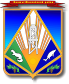 МУНИЦИПАЛЬНОЕ ОБРАЗОВАНИЕХАНТЫ-МАНСИЙСКИЙ РАЙОНХанты-Мансийский автономный округ – ЮграАДМИНИСТРАЦИЯ ХАНТЫ-МАНСИЙСКОГО РАЙОНАП О С Т А Н О В Л Е Н И Еот                    2020                                                                                   № г. Ханты-МансийскОб утверждении Порядкасоставления и утверждения планафинансово-хозяйственной деятельностимуниципальных бюджетных и автономныхучреждений Ханты –Мансийского  районаВ соответствии с подпунктом 6 пункта 3.3 статьи 32 Федерального закона от 12.01.1996 № 7-ФЗ «О некоммерческих организациях», пунктом 7 части 13 статьи 2 Федерального закона от 03.11.2006 № 174-ФЗ 
«Об автономных учреждениях», приказом Министерства финансов Российской Федерации от 31.08.2018 № 186н «О требованиях 
к составлению и утверждению плана финансово-хозяйственной деятельности государственного (муниципального) учреждения»:Утвердить Порядок составления и утверждения плана финансово-хозяйственной деятельности муниципальных бюджетных и автономных учреждений согласно приложению.Признать утратившим силу с 01.01.2020 постановление администрации Ханты – Мансийского района от 10.03.2017 № 60 «Об утверждении Порядка составления и утверждения плана финансово-хозяйственной деятельности муниципальных бюджетных и автономных учреждений Ханты-Мансийского района».Настоящее постановление вступает в силу после его обнародования и распространяется на правоотношения, возникшие по составлению проекта бюджета на 2020 год и плановый период 2021 и 2022 годов. Опубликовать настоящее постановление в газете «Наш район» и разместить на официальном сайте администрации Ханты - Мансийского района.Контроль за выполнением постановления возложить на заместителя главы района по финансам, председателя комитета по финансам.Глава Ханты-Мансийского района                                            К.Р.МинулинПриложениек постановлению администрацииХанты-Мансийского района             от_________№___Порядоксоставления и утверждения плана финансово-хозяйственной деятельности муниципальных бюджетных и автономных учреждений Ханты-Мансийского района (далее – Порядок)1. Общие положения1.1. Настоящий Порядок устанавливает правила составления и утверждения плана финансово-хозяйственной деятельности (далее - План) муниципальных бюджетных и автономных учреждений (далее – Учреждение) Ханты-Мансийского района.1.2. План составляется и утверждается на срок, соответствующий сроку действия решения Думы Ханты-Мансийского района о бюджете.При принятии Учреждением обязательств, срок исполнения которых по условиям договоров (контрактов) превышает срок, предусмотренный абзацем первым настоящего пункта, показатели Плана утверждаются на период, превышающий указанный срок.1.3. План составляется Учреждением по кассовому методу в валюте Российской Федерации с точностью до двух знаков после запятой.1.4. Составление и утверждение Плана, содержащего сведения, составляющие государственную тайну, осуществляется с соблюдением законодательства Российской Федерации о защите государственной тайны.2. Сроки и порядок составления Плана2.1. При составлении Плана (внесении изменений в него) устанавливается (уточняется) плановый объем поступлений и выплат денежных средств.План составляется по форме согласно приложению 1 к настоящему порядку.2.2. План составляется на основании обоснований (расчетов) плановых показателей поступлений и выплат, требования к формированию которых установлены в разделе 4 настоящего Порядка.2.3. Обоснования (расчеты) плановых показателей поступлений и выплат согласовываются с органом администрации Ханты-Мансийского района, осуществляющим функции и полномочия Учредителя (далее – Учредитель) по форме согласно приложению 2 к настоящему Порядку.Форматы таблиц приложения № 2 к настоящему Порядку носят рекомендательный характер и при необходимости могут быть изменены (с соблюдением структуры, в том числе строк и граф таблицы) и дополнены иными графами, строками, а также дополнительными реквизитами и показателями, в том числе кодами показателей по соответствующим классификаторам технико-экономической и социальной информации.Учреждение вправе применять дополнительные расчеты (обоснования) показателей, отраженных в таблицах приложения 2 к настоящему Порядку, в соответствии с разработанными им дополнительными таблицами.В случае, если в соответствии со структурой затрат отдельные виды выплат учреждением не осуществляются, то соответствующие расчеты (обоснования) к показателям Плана не формируются.2.4. Учреждение составляет проект Плана при формировании проекта решения о бюджете Ханты-Мансийского района в течении 10 рабочих дней со дня доведения Учредителем информации о планируемых к предоставлению из бюджета объёмах субсидий:2.4.1. с учетом планируемых объемов поступлений:а) субсидии на финансовое обеспечение выполнения муниципального задания;б) субсидий, предусмотренных абзацем вторым пункта 1 статьи 78.1 Бюджетного кодекса Российской Федерации (далее - целевые субсидии), и целей их предоставления;в) субсидий на осуществление капитальных вложений в объекты капитального строительства муниципальной собственности или приобретение объектов недвижимого имущества в муниципальную собственность (далее - субсидия на осуществление капитальных вложений);г) грантов, в том числе в форме субсидий, предоставляемых из бюджетов бюджетной системы Российской Федерации (далее - грант);д) иных доходов, которые Учреждение планирует получить при оказании услуг, выполнении работ за плату сверх установленного муниципального задания, а в случаях, установленных нормативно-правовыми актами, в рамках муниципального задания;е) доходов от иной приносящей доход деятельности, предусмотренной уставом Учреждения;2.4.2. с учетом планируемых объемов выплат, связанных с осуществлением деятельности, предусмотренной уставом Учреждения.2.5. Учредитель направляет Учреждению информацию о планируемых к предоставлению из бюджета объемах субсидий.2.6. Показатели Плана и обоснования (расчеты) плановых показателей должны формироваться по соответствующим кодам (составным частям кода) бюджетной классификации Российской Федерации в части:2.6.1. планируемых поступлений:а) от доходов - по коду аналитической группы подвида доходов бюджетов классификации доходов бюджетов;б) от возврата дебиторской задолженности прошлых лет - по коду аналитической группы вида источников финансирования дефицитов бюджетов классификации источников финансирования дефицитов бюджетов;2.6.2. планируемых выплат:а) по расходам - по кодам видов расходов классификации расходов бюджетов;б) по возврату в бюджет остатков субсидий прошлых лет - по коду аналитической группы вида источников финансирования дефицитов бюджетов классификации источников финансирования дефицитов бюджетов;в) по уплате налогов, объектом налогообложения которых являются доходы (прибыль) учреждения, - по коду аналитической группы подвида доходов бюджетов классификации доходов бюджетов.Показатели плана формируются с дополнительной детализацией по кодам статей (подстатей) групп (статей) классификации операций сектора государственного управления.3. Сроки и порядок внесения изменений в План3.1. Изменение показателей Плана в течение текущего финансового года должно осуществляться в связи с:а) использованием остатков средств на начало текущего финансового года, в том числе неиспользованных остатков целевых субсидий и субсидий на осуществление капитальных вложений;б) изменением объемов планируемых поступлений, а также объемов и (или) направлений выплат, в том числе в связи с:изменением объема предоставляемых субсидий на финансовое обеспечение муниципального задания, целевых субсидий, субсидий на осуществление капитальных вложений, грантов;изменением объема услуг (работ), предоставляемых за плату;изменением объемов безвозмездных поступлений от юридических и физических лиц;поступлением средств дебиторской задолженности прошлых лет, не включенных в показатели Плана при его составлении;увеличением выплат по неисполненным обязательствам прошлых лет, не включенных в показатели Плана при его составлении;в) проведением реорганизации учреждения.3.2. В целях внесения изменений в План составляется новый План, показатели которого не должны вступать в противоречие в части кассовых операций по выплатам, проведенным до внесения изменения в План. Решение о внесении изменений в План принимается руководителем учреждения.3.3. Внесение изменений в показатели Плана по поступлениям и (или) выплатам должно формироваться путем внесения изменений в соответствующие обоснования (расчеты) плановых показателей поступлений и выплат, сформированные при составлении Плана, за исключением случаев, предусмотренных пунктом 3.4 настоящего Порядка.3.4. Учреждение по решению учредителя осуществляет внесение изменений в показатели Плана без внесения изменений в соответствующие обоснования (расчеты) плановых показателей поступлений и выплат исходя из информации, содержащейся в документах, являющихся основанием для поступления денежных средств или осуществления выплат, ранее не включенных в показатели Плана:а) при поступлении в текущем финансовом году:сумм возврата дебиторской задолженности прошлых лет;сумм, поступивших в возмещение ущерба, недостач, выявленных в текущем финансовом году;сумм, поступивших по решению суда или на основании исполнительных документов;б) при необходимости осуществления выплат:по возврату в бюджет бюджетной системы Российской Федерации субсидий, полученных в прошлых отчетных периодах;по возмещению ущерба;по решению суда, на основании исполнительных документов;по уплате штрафов, в том числе административных.3.5. При внесении изменений в показатели Плана в случае, установленном подпунктом "в" пункта 3.1 настоящего Порядка, при реорганизации:а) в форме присоединения, слияния - показатели Плана Учреждения-правопреемника формируются с учетом показателей Планов реорганизуемых Учреждений, прекращающих свою деятельность путем построчного объединения (суммирования) показателей поступлений и выплат;б) в форме выделения - показатели Плана Учреждения, реорганизованного путем выделения из него других учреждений, подлежат уменьшению на показатели поступлений и выплат Планов вновь возникших юридических лиц;в) в форме разделения - показатели Планов вновь возникших юридических лиц формируются путем разделения соответствующих показателей поступлений и выплат Плана реорганизованного Учреждения, прекращающего свою деятельность.После завершения реорганизации показатели поступлений и выплат Планов реорганизованных юридических лиц при суммировании должны соответствовать показателям Плана(ов) Учреждения(ий) до начала реорганизации.4. Формирование обоснований (расчетов) плановых показателей поступлений и выплат4.1. Обоснования (расчеты) плановых показателей поступлений формируются на основании расчетов соответствующих доходов с учетом возникшей на начало финансового года задолженности перед Учреждением по доходам и полученных на начало текущего финансового года предварительных платежей (авансов) по договорам (контрактам, соглашениям).4.2. Обоснования (расчеты) плановых показателей выплат формируются на основании расчетов соответствующих расходов с учетом произведенных на начало финансового года предварительных платежей (авансов) по договорам (контрактам, соглашениям), сумм излишне уплаченных или излишне взысканных налогов, пени, штрафов, а также принятых и неисполненных на начало финансового года обязательств.4.3. Расчеты доходов формируются:по доходам от использования собственности (в том числе доходы в виде арендной платы, платы за сервитут ( за исключением платы за сервитут земельных участков, находящихся в муниципальной собственности, в соответствии положениями пункта 3 статьи 39.25 Земельного кодекса Российской Федерации поступающей и зачисляемой в бюджет Ханты-Мансийского района), от распоряжения правами на результаты интеллектуальной деятельности и средствами индивидуализации);по доходам от оказания услуг (выполнения работ) (в том числе в виде субсидии на финансовое обеспечение выполнения муниципального задания);по доходам в виде штрафов, возмещения ущерба (в том числе включая штрафы, пени и неустойки за нарушение условий контрактов (договоров);по доходам в виде безвозмездных денежных поступлений (в том числе грантов, пожертвований);по доходам в виде целевых субсидий, а также субсидий на осуществление капитальных вложений;по доходам от операций с активами (в том числе доходы от реализации неиспользуемого имущества, утиля, невозвратной тары, лома черных и цветных металлов).4.4. Расчет доходов от использования собственности осуществляется на основании информации о плате (тарифе, ставке) за использование имущества за единицу (объект, квадратный метр площади) и количества единиц предоставляемого в пользование имущества.Расчет доходов в виде возмещения расходов, понесенных в связи с эксплуатацией муниципального имущества, закрепленного на праве оперативного управления, платы за общежитие, квартирной платы осуществляется исходя из объема, предоставленного в пользование имущества и планируемой стоимости услуг (возмещаемых расходов).Расчет доходов от распоряжения правами на результаты интеллектуальной деятельности и средства индивидуализации, в том числе по лицензионным договорам, осуществляется исходя из планируемого объема предоставления прав на использование объектов и платы за использование одного объекта.4.5. Расчет доходов от оказания услуг (выполнения работ) сверх установленного муниципального задания осуществляется исходя из планируемого объема оказания платных услуг (выполнения работ) и их планируемой стоимости.Расчет доходов от оказания услуг (выполнения работ) в рамках установленного муниципального задания в случаях, установленных федеральным законом, осуществляется в соответствии с объемом услуг (работ), установленных муниципальным заданием, и платой (ценой, тарифом) за указанную услугу (работу).4.6. Расчет доходов в виде штрафов, средств, получаемых в возмещение ущерба (в том числе страховых возмещений), при наличии решения суда, исполнительного документа, решения о возврате суммы излишне уплаченного налога, принятого налоговым органом, решения страховой организации о выплате страхового возмещения при наступлении страхового случая осуществляется в размере, определенном указанными решениями.4.7. Расчет доходов от иной приносящей доход деятельности осуществляется с учетом стоимости услуг по одному договору, среднего количества указанных поступлений за последние три года и их размера, а также иных прогнозных показателей в зависимости от их вида.4.8. Расчет расходов осуществляется по видам расходов с учетом норм трудовых, материальных, технических ресурсов, используемых для оказания учреждением услуг (выполнения работ), а также требований, установленных нормативными правовыми (правовыми) актами, в том числе ГОСТами, СНиПами, СанПиНами, стандартами, порядками и регламентами (паспортами) оказания муниципальных услуг (выполнения работ).4.9. В расчет расходов на оплату труда и страховых взносов на обязательное социальное страхование в части работников учреждения включаются расходы на оплату труда, компенсационные выплаты, включая пособия, выплачиваемые из фонда оплаты труда, а также страховые взносы на обязательное пенсионное страхование, на обязательное социальное страхование на случай временной нетрудоспособности и в связи с материнством, на обязательное социальное страхование от несчастных случаев на производстве и профессиональных заболеваний, на обязательное медицинское страхование.При расчете плановых показателей расходов на оплату труда учитывается расчетная численность работников, включая основной персонал, вспомогательный персонал, административно-управленческий персонал, обслуживающий персонал, расчетные должностные оклады, ежемесячные надбавки к должностному окладу, стимулирующие выплаты, компенсационные выплаты, в том числе за работу с вредными и (или) опасными условиями труда, при выполнении работ в других условиях, отклоняющихся от нормальных, а также иные выплаты, предусмотренные законодательством Российской Федерации, локальными нормативными актами учреждения в соответствии с утвержденным штатным расписанием.4.10. Расчет расходов на выплаты компенсационного характера персоналу, за исключением фонда оплаты труда, включает выплаты по возмещению работникам (сотрудникам) расходов, связанных со служебными командировками, возмещению расходов на прохождение медицинского осмотра, расходов на оплату стоимости проезда и провоза багажа к месту использования отпуска и обратно для лиц, работающих в районах Крайнего Севера и приравненных к ним местностях, и членов их семей, иные компенсационные выплаты работникам, предусмотренные законодательством Российской Федерации, коллективным трудовым договором, локальными актами учреждения.4.11. Расчет расходов на уплату налога на имущество организации, земельного налога, водного налога, транспортного налога формируется с учетом объекта налогообложения, особенностей определения налоговой базы, налоговой ставки, а также налоговых льгот, оснований и порядка их применения, порядка и сроков уплаты по каждому налогу в соответствии с законодательством Российской Федерации о налогах и сборах.4.12. Расчет расходов на уплату прочих налогов и сборов, других платежей, являющихся в соответствии с бюджетным законодательством Российской Федерации доходами соответствующего бюджета, осуществляется с учетом вида платежа, порядка их расчета, порядка и сроков уплаты по каждому виду платежа.4.13. Расчет расходов на безвозмездные перечисления организациям и физическим лицам осуществляется с учетом количества планируемых безвозмездных перечислений организациям и их размера.4.14. Расчет прочих расходов (кроме расходов на закупку товаров, работ, услуг) осуществляется по видам выплат с учетом количества планируемых выплат в год и их размера.4.15. Расчет расходов на услуги связи должен учитывать количество абонентских номеров, подключенных к сети связи, цены услуг связи, ежемесячную абонентскую плату в расчете на один абонентский номер, количество месяцев предоставления услуги; размер повременной оплаты междугородних, международных и местных телефонных соединений, а также стоимость услуг при повременной оплате услуг телефонной связи; количество пересылаемой корреспонденции, в том числе с использованием фельдъегерской и специальной связи, стоимость пересылки почтовой корреспонденции за единицу услуги, стоимость аренды интернет-канала, повременной оплаты за интернет-услуги или оплата интернет-трафика.4.16. Расчет расходов на транспортные услуги осуществляется с учетом видов услуг по перевозке (транспортировке) грузов, пассажирских перевозок и стоимости указанных услуг.4.17. Расчет расходов на коммунальные услуги осуществляется исходя из расходов на газоснабжение (иные виды топлива), электроснабжение, теплоснабжение, горячее водоснабжение, холодное водоснабжение и водоотведение с учетом количества объектов, тарифов на оказание коммунальных услуг (в том числе с учетом применяемого одноставочного, дифференцированного по зонам суток или двуставочного тарифа на электроэнергию), расчетной потребности планового потребления услуг и затраты на транспортировку топлива (при наличии).4.18. Расчет расходов на аренду имущества, в том числе объектов недвижимого имущества, осуществляется с учетом арендуемой площади (количества арендуемого оборудования, иного имущества), количества месяцев (суток, часов) аренды, цены аренды в месяц (сутки, час), а также стоимости возмещаемых услуг (по содержанию имущества, его охране, потребляемых коммунальных услуг).4.19. Расчет расходов на содержание имущества осуществляется с учетом планов ремонтных работ и их сметной стоимости, определенной с учетом необходимого объема ремонтных работ, графика регламентно-профилактических работ по ремонту оборудования, требований к санитарно-гигиеническому обслуживанию, охране труда (включая уборку помещений и территории, вывоз твердых бытовых отходов, мойку, химическую чистку, дезинфекцию, дезинсекцию), а также правил его эксплуатации.4.20. Расчет расходов на обязательное страхование, в том числе на обязательное страхование гражданской ответственности владельцев транспортных средств, страховой премии (страховых взносов) осуществляется с учетом количества застрахованных работников, застрахованного имущества, базовых ставок страховых тарифов и поправочных коэффициентов к ним, определяемых с учетом характера страхового риска и условий договора страхования, в том числе наличия франшизы и ее размера.4.21. Расчет расходов на повышение квалификации (профессиональную переподготовку) осуществляется с учетом количества работников, направляемых на повышение квалификации, и цены обучения одного работника по каждому виду дополнительного профессионального образования.4.22. Расчет расходов на оплату услуг и работ (медицинских осмотров, информационных услуг, консультационных услуг, экспертных услуг, научно-исследовательских работ, типографских работ), не указанных в пунктах 4.15 - 4.21 настоящего Порядка, осуществляется на основании расчетов необходимых выплат с учетом численности работников, потребности в информационных системах, количества проводимых экспертиз, количества приобретаемых печатных и иных периодических изданий, определяемых с учетом специфики деятельности учреждения, предусмотренной уставом Учреждения.4.23. Расчет расходов на приобретение объектов движимого имущества (в том числе оборудования, транспортных средств, мебели, инвентаря, бытовых приборов) осуществляется с учетом среднего срока эксплуатации указанного имущества, норм обеспеченности (при их наличии), потребности учреждения в таком имуществе, информации о стоимости приобретения необходимого имущества, определенной методом сопоставимых рыночных цен (анализа рынка), заключающемся в анализе информации о рыночных ценах идентичных (однородных) товаров, работ, услуг, в том числе о ценах производителей (изготовителей) указанных товаров, работ, услуг.4.24. Расчет расходов на приобретение материальных запасов осуществляется с учетом потребности в продуктах питания, лекарственных средствах, горюче-смазочных и строительных материалах, мягком инвентаре и специальной одежде, обуви, запасных частях к оборудованию и транспортным средствам, хозяйственных товарах и канцелярских принадлежностях, а также наличия указанного имущества в запасе и (или) необходимости формирования экстренного (аварийного) запаса.4.25. Расчеты расходов на закупку товаров, работ, услуг должны соответствовать в части планируемых к заключению контрактов (договоров):показателям плана закупок товаров, работ, услуг для обеспечения муниципальных нужд, формируемого в соответствии с требованиями законодательства Российской Федерации о контрактной системе в сфере закупок товаров, работ, для обеспечения государственных и муниципальных нужд, в случае осуществления закупок в соответствии с Федеральным законом от 5 апреля 2013 г. N 44-ФЗ "О контрактной системе в сфере закупок товаров, работ, услуг для обеспечения государственных и муниципальных нужд";показателям плана закупок товаров, работ, услуг, формируемого в соответствии с законодательством Российской Федерации о закупках товаров, работ, услуг отдельными видами юридических лиц, в случае осуществления закупок в соответствии с Федеральным законом от 18 июля 2011 г. N 223-ФЗ "О закупках товаров, работ, услуг отдельными видами юридических лиц".4.26. Расчет расходов на осуществление капитальных вложений:в целях капитального строительства объектов недвижимого имущества (реконструкции, в том числе с элементами реставрации, технического перевооружения) осуществляется с учетом сметной стоимости объектов капитального строительства, рассчитываемой в соответствии с законодательством о градостроительной деятельности Российской Федерации;в целях приобретения объектов недвижимого имущества осуществляется с учетом стоимости приобретения объектов недвижимого имущества, определяемой в соответствии с законодательством Российской Федерации, регулирующим оценочную деятельность в Российской Федерации.4.27. Расчеты расходов, связанных с выполнением учреждением муниципального задания, могут осуществляться с превышением нормативных затрат, определенных в порядке, установленном администрацией Ханты-Мансийского района в соответствии с абзацем первым пункта 4 статьи 69.2 Бюджетного кодекса Российской Федерации, в пределах общего объема средств субсидии на финансовое обеспечение выполнения муниципального задания.4.28. В случае, если Учреждением не планируется получать отдельные доходы и осуществлять отдельные расходы, то обоснования (расчеты) поступлений и выплат по указанным доходам и расходам не формируются.5. Сроки и порядок утверждения Плана5.1. В течении 10 рабочих дней со дня официального опубликования решения Думы Ханты-Мансийского района о бюджете Ханты-Мансийского района на текущий финансовый год и плановый период:план муниципального бюджетного учреждения утверждается его руководителем;план муниципального автономного учреждения утверждается его руководителем после рассмотрения проекта Плана наблюдательным Советом автономного учреждения.5.2. В случае внесения изменений в показатели плана в текущем финансовом году план утверждается в течение 10 рабочих дней со дня заключения соглашения о порядке и условиях предоставления субсидии на финансовое обеспечение выполнения муниципального задания.5.3. Руководитель Учреждения несет ответственность за осуществление расходов на цели, указанные при выделении субсидии, и недопущении кредиторской задолженности в соответствии с законодательством Российской Федерации.5.4. План составляется в трех экземплярах. Один экземпляр утвержденного Плана остается в учреждении, второй передается в комитет по финансам администрации Ханты-Мансийского района, третий – в орган, осуществляющий функций и полномочий учредителя муниципального учреждения. 5.5. Утвержденный План (План с учетом изменений) Учреждения размещается на официальном сайте в информационно-телекоммуникационной сети "Интернет" по размещению информации о государственных и муниципальных учреждениях - www.bus.gov.ru в течение 5 рабочих дней с даты поступления указанных документов в Учреждение.Приложение 1к порядку составления и утвержденияплана финансово-хозяйственнойдеятельности муниципальных бюджетныхи автономных учреждений                                            УТВЕРЖДАЮ                                            Руководитель учреждения                                            _______________________________                                             (подпись)       (И.О.Фамилия)                                            "___" ________________ 20___ г.План финансово-хозяйственной деятельности на 20___ г.(на 20___ г. и плановый период 20___ и 20___ годов <1>)от "__" __________ 20___ г. <2>.Орган, осуществляющийфункции и полномочия учредителя ___________________________________________Учреждение ________________________________________________________________Единица измерения: руб.                      Раздел 1. Поступления и выплатыРаздел 2. Сведения по выплатам на закупки товаров, работ,услуг <10>--------------------------------<1> В случае утверждения решения о бюджете на текущий финансовый год и плановый период.<2> Указывается дата подписания Плана, а в случае утверждения Плана уполномоченным лицом учреждения - дата утверждения Плана.<3> В графе 3 отражаются:по строкам 1100 - 1900 - коды аналитической группы подвида доходов бюджетов классификации доходов бюджетов;по строкам 1980 - 1981 - коды аналитической группы вида источников финансирования дефицитов бюджетов классификации источников финансирования дефицитов бюджетов;по строкам 2000 - 2652 - коды видов расходов бюджетов классификации расходов бюджетов;по строкам 3000 - 3030 - коды аналитической группы подвида доходов бюджетов классификации доходов бюджетов, по которым планируется уплата налогов, уменьшающих доход (в том числе налог на прибыль, налог на добавленную стоимость, единый налог на вмененный доход для отдельных видов деятельности);по строкам 4000 - 4010 - коды аналитической группы вида источников финансирования дефицитов бюджетов классификации источников финансирования дефицитов бюджетов.<4> В графе 4 указывается код классификации операций сектора государственного управления в соответствии с Порядком применения классификации операций сектора государственного управления, утвержденным приказом Министерства финансов Российской Федерации от 29 ноября 2017 г. N 209н.<5> По строкам 0001 и 0002 указываются планируемые суммы остатков средств на начало и на конец планируемого года, если указанные показатели по решению органа, осуществляющего функции и полномочия учредителя, планируются на этапе формирования проекта Плана либо указываются фактические остатки средств при внесении изменений в утвержденный План после завершения отчетного финансового года.<6> Показатели прочих поступлений включают в себя, в том числе показатели увеличения денежных средств за счет возврата дебиторской задолженности прошлых лет.<7> Показатели выплат по расходам на закупки товаров, работ, услуг, отраженные в строке 2600 Раздела 1 "Поступления и выплаты" Плана, подлежат детализации в Разделе 2 "Сведения по выплатам на закупку товаров, работ, услуг" Плана.<8> Показатель отражается со знаком "минус".<9> Показатели прочих выплат включают в себя, в том числе показатели уменьшения денежных средств за счет возврата средств субсидий, предоставленных до начала текущего финансового года.<10> В Разделе 2 "Сведения по выплатам на закупку товаров, работ, услуг" Плана детализируются показатели выплат по расходам на закупку товаров, работ, услуг, отраженные в строке 2600 Раздела 1 "Поступления и выплаты" Плана.<11> Плановые показатели выплат на закупку товаров, работ, услуг по строке 26000 Раздела 2 "Сведения по выплатам на закупку товаров, работ, услуг" Плана распределяются на выплаты по контрактам (договорам), заключенным (планируемым к заключению) в соответствии с гражданским законодательством Российской Федерации (строки 26100 и 26200), а также по контрактам (договорам), заключаемым в соответствии с требованиями законодательства Российской Федерации и иных нормативных правовых актов о контрактной системе в сфере закупок товаров, работ, услуг для государственных и муниципальных нужд, с детализацией указанных выплат по контрактам (договорам), заключенным до начала текущего финансового года (строка 26300) и планируемым к заключению в соответствующем финансовом году (строка 26400) и должны соответствовать показателям соответствующих граф по строке 2600 Раздела 1 "Поступления и выплаты" Плана.<12> Указывается сумма договоров (контрактах) о закупках товаров, работ, услуг, заключенных без учета требований Федерального закона N 44-ФЗ и Федерального закона N 223-ФЗ, в случаях предусмотренных указанными Федеральными законами.<13> Указывается сумма закупок товаров, работ, услуг, осуществляемых в соответствии с Федеральным законом N 44-ФЗ и Федеральным законом N 223-ФЗ.<14> Муниципальным бюджетным учреждением показатель не формируется.<15> Указывается сумма закупок товаров, работ, услуг, осуществляемых в соответствии с Федеральным законом N 44-ФЗ.<16> Плановые показатели выплат на закупку товаров, работ, услуг по строке 26500 муниципального бюджетного учреждения должен быть не менее суммы показателей строк 26410, 26420, 26430, 26440 по соответствующей графе, муниципального автономного учреждения - не менее показателя строки 26430 по соответствующей графе.Приложение 2к порядку составления и утвержденияплана финансово-хозяйственнойдеятельности муниципальных бюджетныхи автономных учрежденийСОГЛАСОВАНО________________________________________________________________________________________________________должностное лицо органа администрации, осуществляющего функции и полномочия Учредителя____________________ _______________________________            (подпись)                        (расшифровка подписи)«____» _______________________ г.Обоснования (расчеты) плановых показателейпоступлений и выплатОбоснования (расчеты) плановых показателей поступлений.Доходы от использования собственностиДоходы от оказания услуг (выполнения работ) сверх установленного муниципального заданияДоходы от оказания услуг (выполнения работ) в рамках установленного муниципального заданияДоходы в виде штрафов, возмещения ущербаДоходы в виде безвозмездных денежных поступлений (в том числе грантов, пожертвований)Доходы в виде целевых субсидий, а также субсидий на осуществление капитальных вложенийДоходы от операций с активами (в том числе доходы от реализации неиспользуемого имущества, утиля, невозвратной тары, лома черных и цветных металлов)Обоснования (расчеты) плановых показателей выплат1. Обоснования (расчеты) выплат персоналу (строка 2100):1.1. Обоснования (расчеты) расходов на оплату труда:1.1.1. Обоснования (расчеты) расходов на заработную платуИсточник финансового обеспечения: субсидия на финансовое обеспечение выполнения муниципального заданияКод вида расходов __________________Источник финансового обеспечения: субсидия на иные целиКод вида расходов __________________Источник финансового обеспечения: приносящая доход деятельностьКод вида расходов __________________1.1.2. Обоснования (расчеты) расходов на иные выплаты за исключением выплаты заработной платы:Источник финансового обеспечения: субсидия на финансовое обеспечение выполнения муниципального заданияКод вида расходов __________________Источник финансового обеспечения: приносящая доход деятельностьКод вида расходов __________________1.2. Обоснования (расчеты) расходов на иные выплаты персоналу учреждений, за исключением фонда оплаты труда:1.2.1. Обоснования (расчеты) расходов, связанных с возмещением работникам (сотрудникам) расходов, связанных со служебными командировкамиИсточник финансового обеспечения: субсидия на финансовое обеспечение выполнения муниципального заданияКод вида расходов __________________Источник финансового обеспечения: приносящая доход деятельностьКод вида расходов __________________1.2.2. Обоснования (расчеты) расходов на прохождение медицинского осмотра:Источник финансового обеспечения: субсидия на финансовое обеспечение выполнения муниципального заданияКод вида расходов __________________Источник финансового обеспечения: приносящая доход деятельностьКод вида расходов __________________1.2.3. Обоснования (расчеты) расходов на оплату стоимости проезда и провоза багажа к месту использования отпуска и обратно для лиц, работающих в районах Крайнего Севера и приравненных к ним местностях, и членов их семей:Источник финансового обеспечения: субсидия на финансовое обеспечение выполнения муниципального заданияКод вида расходов __________________Источник финансового обеспечения: приносящая доход деятельностьКод вида расходов __________________1.2.4. Обоснования (расчеты) на ежемесячные компенсационные выплаты сотрудникам (работникам), находящимся в отпуске по уходу за ребенком до достижения им возраста 3 лет:Источник финансового обеспечения: субсидия на финансовое обеспечение выполнения муниципального заданияКод вида расходов __________________Источник финансового обеспечения: приносящая доход деятельностьКод вида расходов __________________1.2.5. Обоснования (расчеты) расходов на иные выплаты:Источник финансового обеспечения: субсидия на финансовое обеспечение выполнения муниципального заданияКод вида расходов __________________Источник финансового обеспечения: приносящая доход деятельностьКод вида расходов __________________1.2.6. Обоснования (расчеты) расходов на иные выплаты, за исключением фонда оплаты труда учреждений, лицам, привлекаемым согласно законодательству для выполнения отдельных полномочий:Код вида расходов __________________1.3. Обоснования (расчеты) страховых взносов на обязательное страхование в Пенсионный фонд Российской Федерации, в Фонд социального страхования Российской Федерации, в Федеральный фонд обязательного медицинского страхования:1.3.1. Обоснования (расчеты) страховых взносов, начисленных на выплаты по заработной платеИсточник финансового обеспечения: субсидия на финансовое обеспечение выполнения муниципального заданияКод вида расходов __________________Источник финансового обеспечения: приносящая доход деятельностьКод вида расходов __________________--------------------------------Примечание: <*> указываются страховые тарифы, дифференцированные по классам профессионального риска, установленные Федеральным законом от 22.12.2005 N 179-ФЗ "О страховых тарифах на обязательное социальное страхование от несчастных случаев на производстве и профессиональных заболеваний на 2006 год"1.3.2. Обоснования (расчеты) страховых взносов, начисленных на иные выплаты (за исключением выплаты заработной платы):Источник финансового обеспечения: субсидия на финансовое обеспечение выполнения муниципального заданияКод вида расходов __________________Источник финансового обеспечения: приносящая доход деятельностьКод вида расходов __________________2. Обоснования (расчеты) расходов на социальные и иные выплаты населению (строка 2200):Источник финансового обеспечения: субсидия на финансовое обеспечение выполнения муниципального заданияКод вида расходов __________________3. Обоснования (расчеты) расходов на уплату налогов, сборов и иных платежей (строка 2300):Код вида расходов __________________4. Обоснования (расчеты) прочих выплат (кроме выплат на закупку товаров, работ, услуг) (строка 2500):Код вида расходов __________________5. Обоснования (расчеты) расходов на закупку товаров, работ, услуг (строка 2600):5.1. Обоснования (расчеты) расходов на услуги связи:Код вида расходов __________________5.2. Обоснования (расчеты) расходов на оплату транспортных услуг:Код вида расходов __________________5.3. Обоснования (расчеты) расходов на оплату коммунальных услуг:Код вида расходов __________________5.4. Обоснования (расчеты) расходов на оплату аренды имущества:Код вида расходов __________________5.5. Обоснования (расчеты) расходов на оплату работ, услуг по содержанию имущества:5.5.1. Обоснования (расчеты) расходов на дератизацию и дезинсекциюКод вида расходов __________________5.5.2. Обоснования (расчеты) расходов на услуги по санитарному содержанию зданий и территорий:Код вида расходов __________________5.5.3. Обоснования (расчеты) расходов на услуги по техническому обслуживанию систем и оборудования:Код вида расходов __________________5.5.4. Обоснования (расчеты) расходов на услуги по перезарядке и техническому освидетельствованию огнетушителей:Код вида расходов __________________5.5.5. Обоснования (расчеты) расходов на санитарно-эпидемиологическую экспертизу, лабораторные исследования:Код вида расходов __________________5.6. Обоснования (расчеты) расходов на оплату прочих работ, услуг:5.6.1. Обоснования (расчеты) расходов на невооруженную охрану объектаКод вида расходов __________________5.6.2. Обоснования (расчеты) расходов оплату прочих работ, услуг (за исключением расходов на невооруженную охрану объекта)Код вида расходов __________________5.7. Обоснования (расчеты) расходов на проведение ремонта зданий и сооружений:Код вида расходов __________________5.8. Обоснования (расчеты) расходов на страхование:Код вида расходов __________________5.9. Обоснования (расчеты) расходов на приобретение основных средств, материальных запасов:Код вида расходов __________________Наименование показателяКод строкиКод по бюджетной классификации Российской Федерации <3>Аналитический код <4>СуммаСуммаСуммаСуммаНаименование показателяКод строкиКод по бюджетной классификации Российской Федерации <3>Аналитический код <4>на 20__ г. текущий финансовый годна 20__ г. первый год планового периодана 20__ г. второй год планового периодаза пределами планового периода12345678Остаток средств на начало текущего финансового года <5>0001xxОстаток средств на конец текущего финансового года <5>0002xxДоходы, всего1000в том числе:доходы от собственности, всего1100120в том числе:1110доходы от оказания услуг, работ, компенсации затрат учреждений, всего1200130в том числе:субсидии на финансовое обеспечение выполнения муниципального задания за счет средств бюджета публично-правового образования, создавшего учреждение1210130доходы от штрафов, пеней, иных сумм принудительного изъятия, всего1300140в том числе:1310140безвозмездные денежные поступления, всего1400150в том числе:прочие доходы, всего1500180в том числе:целевые субсидии1510180субсидии на осуществление капитальных вложений1520180доходы от операций с активами, всего1900в том числе:прочие поступления, всего <6>1980xиз них:увеличение остатков денежных средств за счет возврата дебиторской задолженности прошлых лет1981510xРасходы, всего2000xв том числе: на выплаты персоналу, всего2100xxв том числе:оплата труда2110111xпрочие выплаты персоналу, в том числе компенсационного характера2120112xиные выплаты, за исключением фонда оплаты труда учреждения, для выполнения отдельных полномочий2130113xвзносы по обязательному социальному страхованию на выплаты по оплате труда работников и иные выплаты работникам учреждений, всего2140119xв том числе:на выплаты по оплате труда2141119xна иные выплаты работникам2142119xсоциальные и иные выплаты населению, всего2200300xв том числе: социальные выплаты гражданам, кроме публичных нормативных социальных выплат2210320xиз них: пособия, компенсации и иные социальные выплаты гражданам, кроме публичных нормативным обязательств2211321xвыплаты стипендий, осуществление иных расходов на социальную поддержку обучающихся за счет средств стипендиального фонда2220340xна премирование физических лиц за достижения в области культуры, искусства, образования, науки и техники, а также на предоставление грантов с целью поддержки проектов в области науки, культуры и искусства2230350xсоциальное обеспечение детей-сирот и детей, оставшихся без попечения родителей2240360xуплата налогов, сборов и иных платежей, всего2300850xиз них:налог на имущество организаций и земельный налог2310851xиные налоги (включаемые в состав расходов) в бюджеты бюджетной системы Российской Федерации, также государственная пошлина2320852xуплата штрафов (в том числе административных), пеней, иных платежей2330853xбезвозмездные перечисления организациям и физическим лицам, всего2400xxиз них:гранты, предоставляемые другим организациям и физическим лицам2410810xвзносы в международные организации2420862xплатежи в целях обеспечения реализации соглашений с правительствами иностранных государств и международными организациями2430863xпрочие выплаты (кроме выплат на закупку товаров, работ, услуг)2500xxисполнение судебных актов Российской Федерации и мировых соглашений по возмещению вреда, причиненного в результате деятельности учреждения2520831xрасходы на закупку товаров, работ, услуг, всего <7>2600xв том числе:закупку научно-исследовательских и опытно-конструкторских работ2610241закупку товаров, работ, услуг в сфере информационно-коммуникационных технологий2620242закупку товаров, работ, услуг в целях капитального ремонта муниципального имущества2630243прочую закупку товаров, работ и услуг, всего2640244из них:капитальные вложения в объекты муниципальной собственности, всего2650400в том числе:приобретение объектов недвижимого имущества муниципальными учреждениями2651406строительство (реконструкция) объектов недвижимого имущества муниципальными учреждениями2652407Выплаты, уменьшающие доход, всего <8>3000100xв том числе:налог на прибыль <8>3010180xналог на добавленную стоимость <8>3020180xпрочие налоги, уменьшающие доход <8>3030180xПрочие выплаты, всего <9>4000xxиз них:возврат в бюджет средств субсидии4010610xN п/пНаименование показателяКоды строкГод начала закупкиСуммаСуммаСуммаСуммаN п/пНаименование показателяКоды строкГод начала закупкина 20__ г. (текущий финансовый год)на 20__ г. (первый год планового периода)на 20__ г. (второй год планового периода)за пределами планового периода123456781Выплаты на закупку товаров, работ, услуг,всего <11>26000x1.1.в том числе:по контрактам (договорам), заключенным до начала текущего финансового года без применения норм Федерального закона от 5 апреля 2013 г. N 44-ФЗ "О контрактной системе в сфере закупок товаров, работ, услуг для обеспечения государственных и муниципальных нужд" (далее - Федеральный закон N 44-ФЗ) и Федерального закона от 18.07.2011 N 223-ФЗ "О закупках товаров, работ, услуг отдельными видами юридических лиц" (далее - Федеральный закон N 223-ФЗ) <12>26100x1.2.по контрактам (договорам), планируемым к заключению в соответствующем финансовом году без применения норм Федерального закона N 44-ФЗ и Федерального закона N 223-ФЗ <12>26200x1.3.по контрактам (договорам), заключенным до начала текущего финансового года с учетом требований Федерального закона N 44-ФЗ и Федерального закона N 223-ФЗ <13>26300x1.4.по контрактам (договорам), планируемым к заключению в соответствующем финансовом году с учетом требований Федерального закона N 44-ФЗ и Федерального закона N 223-ФЗ <13>26400x1.4.1.в том числе:за счет субсидий, предоставляемых на финансовое обеспечение выполнения муниципального задания26410x1.4.1.1.в том числе:в соответствии с Федеральным законом N 44-ФЗ26411x1.4.1.2.в соответствии с Федеральным законом N 223-ФЗ <14>26412x1.4.2.за счет субсидий, предоставляемых в соответствии с абзацем вторым пункта 1 статьи 78.1 Бюджетного кодекса Российской Федерации26420x1.4.2.1.в том числе:в соответствии с Федеральным законом N 44-ФЗ26421x1.4.2.2.в соответствии с Федеральным законом N 223-ФЗ <14>26422x1.4.3.за счет субсидий, предоставляемых на осуществление капитальных вложений <15>26430x1.4.4.за счет средств обязательного медицинскогострахования26440x1.4.4.1.в том числе:в соответствии с Федеральным законом N 44-ФЗ26441x1.4.4.2.в соответствии с Федеральным законом N 223-ФЗ <14>26442x1.4.5.за счет прочих источников финансового обеспечения26450x1.4.5.1.в том числе:в соответствии с Федеральным законом N 44-ФЗ26451x1.4.5.2.в соответствии с Федеральным законом N 223-ФЗ26452x2.Итого по контрактам, планируемым к заключению в соответствующем финансовом году в соответствии с Федеральным законом N 44-ФЗ, по соответствующему году закупки <16>26500xв том числе по году начала закупки:265103.Итого по договорам, планируемым к заключению в соответствующем финансовом году в соответствии с Федеральным законом N 223-ФЗ, по соответствующему году закупки26600xв том числе по году начала закупки:26610Исполнитель_____________(должность)___________________(фамилия, инициалы)____________(телефон)от "___" __________ 20___ г.от "___" __________ 20___ г.от "___" __________ 20___ г.от "___" __________ 20___ г.СОГЛАСОВАНО_________________________________________________________________(куратор учреждения)СОГЛАСОВАНО_________________________________________________________________(куратор учреждения)СОГЛАСОВАНО_________________________________________________________________(куратор учреждения)СОГЛАСОВАНО_________________________________________________________________(куратор учреждения)_____________(подпись)_________________________________(расшифровка подписи)"____" _____________ 20__ г."____" _____________ 20__ г."____" _____________ 20__ г."____" _____________ 20__ г.N п/пНаименованиеЕд. изм.на 20__ год (на текущий финансовый год)на 20__ год (на текущий финансовый год)на 20__ год (на текущий финансовый год)на 20__ год (на текущий финансовый год)на 20__ год (на первый год планового периода)на 20__ год (на первый год планового периода)на 20__ год (на первый год планового периода)на 20__ год (на первый год планового периода)на 20__ год (на второй год планового периода)на 20__ год (на второй год планового периода)на 20__ год (на второй год планового периода)на 20__ год (на второй год планового периода)N п/пНаименованиеЕд. изм.КоличествоСрокРазмер ставки (тарифа), руб.Всего доходов,руб.КоличествоСрокРазмер ставки (тарифа), руб.Всего доходов,руб.КоличествоСрокРазмер ставки (тарифа), руб.Всего доходов,руб.N п/пНаименование услуг (работ)Ед. изм.на 20__ год (на текущий финансовый год)на 20__ год (на текущий финансовый год)на 20__ год (на текущий финансовый год)на 20__ год (на первый год планового периода)на 20__ год (на первый год планового периода)на 20__ год (на первый год планового периода)на 20__ год (на второй год планового периода)на 20__ год (на второй год планового периода)на 20__ год (на второй год планового периода)N п/пНаименование услуг (работ)Ед. изм.Планируемый объем оказания платных услугПланируемая средняя стоимость за единицу, руб.Всего доходов, руб.Планируемый объем оказания платных услугПланируемая средняя стоимость за единицу, руб.Всего доходов, руб.Планируемый объем оказания платных услугПланируемая средняя стоимость за единицу, руб.Всего доходов, руб.N п/пНаименование услуг (работ)Ед. изм.на 20__ год (на текущий финансовый год)на 20__ год (на текущий финансовый год)на 20__ год (на текущий финансовый год)на 20__ год (на первый год планового периода)на 20__ год (на первый год планового периода)на 20__ год (на первый год планового периода)на 20__ год (на второй год планового периода)на 20__ год (на второй год планового периода)на 20__ год (на второй год планового периода)N п/пНаименование услуг (работ)Ед. изм.Объем услуг (работ), установленный муниципальным заданиемПланируемая стоимость за единицу, руб.Всего доходов, руб.Объем услуг (работ), установленный муниципальным заданиемПланируемая стоимость за единицу, руб.Всего доходов, руб.Объем услуг (работ), установленный муниципальным заданиемПланируемая стоимость за единицу, руб.Всего доходов, руб.N п/пНаименованиеРасчет объема доходовВсего на 20__ год (на текущий финансовый год), руб.Всего на 20__ год (на первый год планового периода), руб.Всего на 20__ год (на второй год планового периода), руб.N п/пНаименованиеРасчет объема доходовВсего на 20__ год (на текущий финансовый год), руб.Всего на 20__ год (на первый год планового периода), руб.Всего на 20__ год (на второй год планового периода), руб.N п/пНаименованиеРасчет объема доходовВсего на 20__ год (на текущий финансовый год), руб.Всего на 20__ год (на первый год планового периода), руб.Всего на 20__ год (на второй год планового периода), руб.N п/пНаименованиеРасчет объема доходовВсего на 20__ год (на текущий финансовый год), руб.Всего на 20__ год (на первый год планового периода), руб.Всего на 20__ год (на второй год планового периода), руб.N п/пНаименование должностиРасчетная численностьСреднемесячный размер оплаты труда, руб.Среднемесячный размер оплаты труда, руб.Среднемесячный размер оплаты труда, руб.Среднемесячный размер оплаты труда, руб.Среднемесячный размер оплаты труда, руб.Премия по результатам работы за кварталПремия к профессиональному праздникуЕдиновременная выплата к отпускуФонд оплаты труда на очередной фин. год (очередной фин. год и плановый период), руб.N п/пНаименование должностиРасчетная численностьВсегов том числе:в том числе:в том числе:в том числе:Премия по результатам работы за кварталПремия к профессиональному праздникуЕдиновременная выплата к отпускуФонд оплаты труда на очередной фин. год (очередной фин. год и плановый период), руб.N п/пНаименование должностиРасчетная численностьВсегоУстановленный должностной окладВыплаты компенсационного характераВыплаты стимулирующего характераИные выплатыПремия по результатам работы за кварталПремия к профессиональному праздникуЕдиновременная выплата к отпускуФонд оплаты труда на очередной фин. год (очередной фин. год и плановый период), руб.N п/пНаименование должностиРасчетная численностьСреднемесячный размер оплаты труда, руб.Среднемесячный размер оплаты труда, руб.Среднемесячный размер оплаты труда, руб.Среднемесячный размер оплаты труда, руб.Среднемесячный размер оплаты труда, руб.Премия по результатам работы за кварталПремия к профессиональному праздникуЕдиновременная выплата к отпускуФонд оплаты труда на очередной фин. год (очередной фин. год и плановый период), руб.N п/пНаименование должностиРасчетная численностьВсегов том числе:в том числе:в том числе:в том числе:Премия по результатам работы за кварталПремия к профессиональному праздникуЕдиновременная выплата к отпускуФонд оплаты труда на очередной фин. год (очередной фин. год и плановый период), руб.N п/пНаименование должностиРасчетная численностьВсегоУстановленный должностной окладВыплаты компенсационного характераВыплаты стимулирующего характераИные выплатыПремия по результатам работы за кварталПремия к профессиональному праздникуЕдиновременная выплата к отпускуФонд оплаты труда на очередной фин. год (очередной фин. год и плановый период), руб.N п/пНаименование должностиРасчетная численностьСреднемесячный размер оплаты труда, руб.Среднемесячный размер оплаты труда, руб.Среднемесячный размер оплаты труда, руб.Среднемесячный размер оплаты труда, руб.Среднемесячный размер оплаты труда, руб.Премия по результатам работы за кварталПремия к профессиональному праздникуЕдиновременная выплата к отпускуФонд оплаты труда на очередной фин. год (очередной фин. год и плановый период), руб.N п/пНаименование должностиРасчетная численностьВсегов том числе:в том числе:в том числе:в том числе:Премия по результатам работы за кварталПремия к профессиональному праздникуЕдиновременная выплата к отпускуФонд оплаты труда на очередной фин. год (очередной фин. год и плановый период), руб.N п/пНаименование должностиРасчетная численностьВсегоУстановленный должностной окладВыплаты компенсационного характераВыплаты стимулирующего характераИные выплатыПремия по результатам работы за кварталПремия к профессиональному праздникуЕдиновременная выплата к отпускуФонд оплаты труда на очередной фин. год (очередной фин. год и плановый период), руб.N п/пНаименование расходовна 20__ год (на текущий финансовый год)на 20__ год (на текущий финансовый год)на 20__ год (на текущий финансовый год)на 20__ год (на текущий финансовый год)на 20__ год (на первый год планового периода)на 20__ год (на первый год планового периода)на 20__ год (на первый год планового периода)на 20__ год (на первый год планового периода)на 20__ год (на второй год планового периода)на 20__ год (на второй год планового периода)на 20__ год (на второй год планового периода)на 20__ год (на второй год планового периода)N п/пНаименование расходовСредний размер выплаты на одного работника в день, руб.Количество работников, чел.Количество днейСумма, руб.Средний размер выплаты на одного работника в день, руб.Количество работников, чел.Количество днейСумма, руб.Средний размер выплаты на одного работника в день, руб.Количество работников, челКоличество днейСумма, руб.Пособие за первые три дня за счет средств работодателяВыплата материальной помощи за счет фонда оплаты труда, не относящаяся к выплатам поощрительного, стимулирующего характераВыплата единовременного денежного поощренияИтого:N п/пНаименование расходовна 20__ год (на текущий финансовый год)на 20__ год (на текущий финансовый год)на 20__ год (на текущий финансовый год)на 20__ год (на текущий финансовый год)на 20__ год (на первый год планового периода)на 20__ год (на первый год планового периода)на 20__ год (на первый год планового периода)на 20__ год (на первый год планового периода)на 20__ год (на второй год планового периода)на 20__ год (на второй год планового периода)на 20__ год (на второй год планового периода)на 20__ год (на второй год планового периода)N п/пНаименование расходовСредний размер выплаты на одного работника в день, руб.Количество работников, чел.Количество днейСумма, руб.Средний размер выплаты на одного работника в день, руб.Количество работников, чел.Количество днейСумма, руб.Средний размер выплаты на одного работника в день, руб.Количество работников, чел.Количество днейСумма, руб.Пособие за первые три дня за счет средств работодателяВыплата материальной помощи за счет фонда оплаты труда, не относящаяся к выплатам поощрительного, стимулирующего характераВыплата единовременного денежного поощренияИтого:N п/пНаименование расходовна 20__ год (на текущий финансовый год)на 20__ год (на текущий финансовый год)на 20__ год (на текущий финансовый год)на 20__ год (на текущий финансовый год)на 20__ год (на первый год планового периода)на 20__ год (на первый год планового периода)на 20__ год (на первый год планового периода)на 20__ год (на первый год планового периода)на 20__ год (на второй год планового периода)на 20__ год (на второй год планового периода)на 20__ год (на второй год планового периода)на 20__ год (на второй год планового периода)N п/пНаименование расходовСредний размер выплаты на одного работника в день, руб.Количество работников, чел.Количество днейСумма, руб.Средний размер выплаты на одного работника в день, руб.Количество работников, чел.Количество днейСумма, руб.Средний размер выплаты на одного работника в день, руб.Количество работников, чел.Количество днейСумма, руб.N п/пНаименование расходовна 20__ год (на текущий финансовый год)на 20__ год (на текущий финансовый год)на 20__ год (на текущий финансовый год)на 20__ год (на текущий финансовый год)на 20__ год (на первый год планового периода)на 20__ год (на первый год планового периода)на 20__ год (на первый год планового периода)на 20__ год (на первый год планового периода)на 20__ год (на второй год планового периода)на 20__ год (на второй год планового периода)на 20__ год (на второй год планового периода)на 20__ год (на второй год планового периода)N п/пНаименование расходовСредний размер выплаты на одного работника в день, руб.Количество работников, чел.Количество днейСумма, руб.Средний размер выплаты на одного работника в день, руб.Количество работников, чел.Количество днейСумма, руб.Средний размер выплаты на одного работника в день, руб.Количество работников, чел.Количество днейСумма, руб.N п/пНаименование расходовна 20__ год (на текущий финансовый год)на 20__ год (на текущий финансовый год)на 20__ год (на текущий финансовый год)на 20__ год (на первый год планового периода)на 20__ год (на первый год планового периода)на 20__ год (на первый год планового периода)на 20__ год (на второй год планового периода)на 20__ год (на второй год планового периода)на 20__ год (на второй год планового периода)N п/пНаименование расходовСредний размер стоимости на одного работника, руб.Количество работников, чел.Сумма, руб.Средний размер стоимости на одного работника, руб.Количество работников, чел.Сумма, руб.Средний размер стоимости на одного работника, руб.Количество работников, чел.Сумма, руб.N п/пНаименование расходовна 20__ год (на текущий финансовый год)на 20__ год (на текущий финансовый год)на 20__ год (на текущий финансовый год)на 20__ год (на первый год планового периода)на 20__ год (на первый год планового периода)на 20__ год (на первый год планового периода)на 20__ год (на второй год планового периода)на 20__ год (на второй год планового периода)на 20__ год (на второй год планового периода)N п/пНаименование расходовСредний размер стоимости на одного работника, руб.Количество работников, чел.Сумма, руб.Средний размер стоимости на одного работника, руб.Количество работников, чел.Сумма, руб.Средний размер стоимости на одного работника, руб.Количество работников, чел.Сумма, руб.N п/пНаименование расходовна 20__ год (на текущий финансовый год)на 20__ год (на текущий финансовый год)на 20__ год (на текущий финансовый год)на 20__ год (на первый год планового периода)на 20__ год (на первый год планового периода)на 20__ год (на первый год планового периода)на 20__ год (на второй год планового периода)на 20__ год (на второй год планового периода)на 20__ год (на второй год планового периода)N п/пНаименование расходовСредний размер выплаты на одного работника, руб.Количество получателей выплаты, чел.Сумма, руб.Средний размер выплаты на одного работника, руб.Количество получателей выплаты, чел.Сумма, руб.Средний размер выплаты на одного работника, руб.Количество получателей выплаты, чел.Сумма, руб.N п/пНаименование расходовна 20__ год (на текущий финансовый год)на 20__ год (на текущий финансовый год)на 20__ год (на текущий финансовый год)на 20__ год (на первый год планового периода)на 20__ год (на первый год планового периода)на 20__ год (на первый год планового периода)на 20__ год (на второй год планового периода)на 20__ год (на второй год планового периода)на 20__ год (на второй год планового периода)N п/пНаименование расходовСредний размер выплаты на одного работника, руб.Количество получателей выплаты, чел.Сумма, руб.Средний размер выплаты на одного работника, руб.Количество получателей выплаты, чел.Сумма, руб.Средний размер выплаты на одного работника, руб.Количество получателей выплаты, чел.Сумма, руб.N п/пНаименование расходовна 20__ год (на текущий финансовый год)на 20__ год (на текущий финансовый год)на 20__ год (на текущий финансовый год)на 20__ год (на текущий финансовый год)на 20__ год (на первый год планового периода)на 20__ год (на первый год планового периода)на 20__ год (на первый год планового периода)на 20__ год (на первый год планового периода)на 20__ год (на второй год планового периода)на 20__ год (на второй год планового периода)на 20__ год (на второй год планового периода)на 20__ год (на второй год планового периода)N п/пНаименование расходовЧисленность работников, получающих пособиеКоличество выплат в год на одного работникаРазмер выплаты (пособия) в месяц, руб.Сумма, руб.Численность работников, получающих пособиеКоличество выплат в год на одного работникаРазмер выплаты (пособия) в месяц, руб.Сумма, руб.Численность работников, получающих пособиеКоличество выплат в год на одного работникаРазмер выплаты (пособия) в месяц, руб.Сумма, руб.N п/пНаименование расходовна 20__ год (на текущий финансовый год)на 20__ год (на текущий финансовый год)на 20__ год (на текущий финансовый год)на 20__ год (на текущий финансовый год)на 20__ год (на первый год планового периода)на 20__ год (на первый год планового периода)на 20__ год (на первый год планового периода)на 20__ год (на первый год планового периода)на 20__ год (на второй год планового периода)на 20__ год (на второй год планового периода)на 20__ год (на второй год планового периода)на 20__ год (на второй год планового периода)N п/пНаименование расходовЧисленность работников, получающих пособиеКоличество выплат в год на одного работникаРазмер выплаты (пособия) в месяц, руб.Сумма, руб.Численность работников, получающих пособиеКоличество выплат в год на одного работникаРазмер выплаты (пособия) в месяц, руб.Сумма, руб.Численность работников, получающих пособиеКоличество выплат в год на одного работникаРазмер выплаты (пособия) в месяц, руб.Сумма, руб.N п/пНаименование расходовна 20__ год (на текущий финансовый год)на 20__ год (на текущий финансовый год)на 20__ год (на текущий финансовый год)на 20__ год (на текущий финансовый год)на 20__ год (на первый год планового периода)на 20__ год (на первый год планового периода)на 20__ год (на первый год планового периода)на 20__ год (на первый год планового периода)на 20__ год (на второй год планового периода)на 20__ год (на второй год планового периода)на 20__ год (на второй год планового периода)на 20__ год (на второй год планового периода)N п/пНаименование расходовСредний размер выплаты на одного работниками в день, руб.Количество работников, чел.Количество днейСумма, руб.Средний размер выплаты на одного работниками в день, руб.Количество работников, чел.Количество днейСумма, руб.Средний размер выплаты на одного работниками в день, руб.Количество работников, чел.Количество днейСумма, руб.N п/пНаименование расходовна 20__ год (на текущий финансовый год)на 20__ год (на текущий финансовый год)на 20__ год (на текущий финансовый год)на 20__ год (на текущий финансовый год)на 20__ год (на первый год планового периода)на 20__ год (на первый год планового периода)на 20__ год (на первый год планового периода)на 20__ год (на первый год планового периода)на 20__ год (на второй год планового периода)на 20__ год (на второй год планового периода)на 20__ год (на второй год планового периода)на 20__ год (на второй год планового периода)N п/пНаименование расходовСредний размер выплаты на одного работниками в день, руб.Количество работников, чел.Количество днейСумма, руб.Средний размер выплаты на одного работниками в день, руб.Количество работников, чел.Количество днейСумма, руб.Средний размер выплаты на одного работниками в день, руб.Количество работников, чел.Количество днейСумма, руб.N п/пНаименование расходовЕдиница измеренияна 20__ год (на текущий финансовый год)на 20__ год (на текущий финансовый год)на 20__ год (на текущий финансовый год)на 20__ год (на первый год планового периода)на 20__ год (на первый год планового периода)на 20__ год (на первый год планового периода)на 20__ год (на второй год планового периода)на 20__ год (на второй год планового периода)на 20__ год (на второй год планового периода)N п/пНаименование расходовЕдиница измеренияКоличество, ед.Стоимость за ед., руб.Сумма, руб.Количество, ед.Стоимость за ед., руб.Сумма, руб.Количество, ед.Стоимость за ед., руб.Сумма, руб.N п/пНаименование государственного внебюджетного фондана 20__ год (на текущий финансовый год)на 20__ год (на текущий финансовый год)на 20__ год (на первый год планового периода)на 20__ год (на первый год планового периода)на 20__ год (на второй год планового периода)на 20__ год (на второй год планового периода)N п/пНаименование государственного внебюджетного фондаРазмер базы для начисления страховых взносов, руб.Сумма взноса, руб.Размер базы для начисления страховых взносов, руб.Сумма взноса, руб.Размер базы для начисления страховых взносов, руб.Сумма взноса, руб.1.Страховые взносы в Пенсионный фонд Российской Федерации, всегоxxx1.1В том числе: по ставке 22,0%1.2По ставке 10,0%1.3С применением пониженных тарифов взносов в Пенсионный фонд Российской Федерации для отдельных категорий плательщиков2Страховые взносы в Фонд социального страхования Российской Федерации, всегоxxx2.1В том числе обязательное социальное страхование на случай временной нетрудоспособности и в связи с материнством по ставке 2,9%2.2С применением ставки взносов в Фонд социального страхования Российской Федерации по ставке 0,0%2.3Обязательное социальное страхование от несчастных случаев на производстве и профессиональных заболеваний по ставке 0,2%2.4Обязательное социальное страхование от несчастных случаев на производстве и профессиональных заболеваний по ставке 0, _ % <*>2.5Обязательное социальное страхование от несчастных случаев на производстве и профессиональных заболеваний по ставке 0, _ % <*>3Страховые взносы в Федеральный фонд обязательного медицинского страхования, всего (по ставке 5,1%)Итого:xxxN п/пНаименование государственного внебюджетного фондана 20__ год (на текущий финансовый год)на 20__ год (на текущий финансовый год)на 20__ год (на первый год планового периода)на 20__ год (на первый год планового периода)на 20__ год (на второй год планового периода)на 20__ год (на второй год планового периода)N п/пНаименование государственного внебюджетного фондаРазмер базы для начисления страховых взносов, руб.Сумма взноса, руб.Размер базы для начисления страховых взносов, руб.Сумма взноса, руб.Размер базы для начисления страховых взносов, руб.Сумма взноса, руб.1.Страховые взносы в Пенсионный фонд Российской Федерации, всегоxxx1.1В том числе: по ставке 22,0%1.2По ставке 10,0%1.3С применением пониженных тарифов взносов в Пенсионный фонд Российской Федерации для отдельных категорий плательщиков2Страховые взносы в Фонд социального страхования Российской Федерации, всегоxxx2.1В том числе обязательное социальное страхование на случай временной нетрудоспособности и в связи с материнством по ставке 2,9%2.2С применением ставки взносов в Фонд социального страхования Российской Федерации по ставке 0,0%2.3Обязательное социальное страхование от несчастных случаев на производстве и профессиональных заболеваний по ставке 0,2%2.4Обязательное социальное страхование от несчастных случаев на производстве и профессиональных заболеваний по ставке 0, _ % <*>2.5Обязательное социальное страхование от несчастных случаев на производстве и профессиональных заболеваний по ставке 0, _ % <*>3Страховые взносы в Федеральный фонд обязательного медицинского страхования, всего (по ставке 5,1%)Итого:xxxN п/пНаименование выплатына 20__ год (на текущий финансовый год)на 20__ год (на текущий финансовый год)на 20__ год (на текущий финансовый год)на 20__ год (на первый год планового периода)на 20__ год (на первый год планового периода)на 20__ год (на первый год планового периода)на 20__ год (на второй год планового периода)на 20__ год (на второй год планового периода)на 20__ год (на второй год планового периода)N п/пНаименование выплатыСумма выплаты в год, руб.Размер ставки, %Сумма взноса, руб.Сумма выплаты в год, руб.Размер ставки, %Сумма взноса, руб.Сумма выплаты в год, руб.Размер ставки, %Сумма взноса, руб.N п/пНаименование выплатына 20__ год (на текущий финансовый год)на 20__ год (на текущий финансовый год)на 20__ год (на текущий финансовый год)на 20__ год (на первый год планового периода)на 20__ год (на первый год планового периода)на 20__ год (на первый год планового периода)на 20__ год (на второй год планового периода)на 20__ год (на второй год планового периода)на 20__ год (на второй год планового периода)N п/пНаименование выплатыСумма выплаты в год, руб.Размер ставки, %Сумма взноса, руб.Сумма выплаты в год, руб.Размер ставки, %Сумма взноса, руб.Сумма выплаты в год, руб.Размер ставки, %Сумма взноса, руб.N п/пНаименование расходовна 20__ год (на текущий финансовый год)на 20__ год (на текущий финансовый год)на 20__ год (на текущий финансовый год)на 20__ год (на текущий финансовый год)на 20__ год (на первый год планового периода)на 20__ год (на первый год планового периода)на 20__ год (на первый год планового периода)на 20__ год (на первый год планового периода)на 20__ год (на второй год планового периода)на 20__ год (на второй год планового периода)на 20__ год (на второй год планового периода)на 20__ год (на второй год планового периода)N п/пНаименование расходовСредний размер выплаты на одного работника в день, руб.Количество работников, чел.Количество днейСумма, руб.Средний размер выплаты на одного работника в день, руб.Количество работников, чел.Количество днейСумма, руб.Средний размер выплаты на одного работника в день, руб.Количество работников, чел.Количество днейСумма, руб.N п/пНаименование расходовна 20__ год (на текущий финансовый год)на 20__ год (на текущий финансовый год)на 20__ год (на текущий финансовый год)на 20__ год (на первый год планового периода)на 20__ год (на первый год планового периода)на 20__ год (на первый год планового периода)на 20__ год (на второй год планового периода)на 20__ год (на второй год планового периода)на 20__ год (на второй год планового периода)N п/пНаименование расходовНалоговая база, руб.Ставка налога, %Сумма исчисленного налога, подлежащего уплате, руб.Налоговая база, руб.Ставка налога, %Сумма исчисленного налога, подлежащего уплате, руб.Налоговая база, руб.Ставка налога, %Сумма исчисленного налога, подлежащего уплате, руб.N п/пНаименование расходовна 20__ год (на текущий финансовый год)на 20__ год (на текущий финансовый год)на 20__ год (на первый год планового периода)на 20__ год (на первый год планового периода)на 20__ год (на второй год планового периода)на 20__ год (на второй год планового периода)N п/пНаименование расходовКол-воСумма,руб.Кол-воСумма,руб.Кол-воСумма,руб.N п/пНаименование расходовЕд. изм.на 20__ год (на текущий финансовый год)на 20__ год (на текущий финансовый год)на 20__ год (на текущий финансовый год)на 20__ год (на текущий финансовый год)на 20__ год (на первый год планового периода)на 20__ год (на первый год планового периода)на 20__ год (на первый год планового периода)на 20__ год (на первый год планового периода)на 20__ год (на второй год планового периода)на 20__ год (на второй год планового периода)на 20__ год (на второй год планового периода)на 20__ год (на второй год планового периода)N п/пНаименование расходовЕд. изм.Кол-во номеровКол-во платежей в годСтоимость за ед., руб.Сумма, руб.Кол-во номеровКол-во платежей в годСтоимость за ед., руб.Сумма, руб.Кол-во номеровКол-во платежей в годСтоимость за ед., руб.Сумма, руб.1Абонентская плата2Оплата междугородней связиN п/пНаименование расходовна 20__ год (на текущий финансовый год)на 20__ год (на текущий финансовый год)на 20__ год (на текущий финансовый год)на 20__ год (на первый год планового периода)на 20__ год (на первый год планового периода)на 20__ год (на первый год планового периода)на 20__ год (на второй год планового периода)на 20__ год (на второй год планового периода)на 20__ год (на второй год планового периода)N п/пНаименование расходовКол-во услуг перевозкиЦена услуги перевозки, руб.Сумма, руб.Кол-во услуг перевозкиЦена услуги перевозки, руб.Сумма, руб.Кол-во услуг перевозкиЦена услуги перевозки, руб.Сумма, руб.N п/пНаименование показателяна 20__ год (на текущий финансовый год)на 20__ год (на текущий финансовый год)на 20__ год (на текущий финансовый год)на 20__ год (на первый год планового периода)на 20__ год (на первый год планового периода)на 20__ год (на первый год планового периода)на 20__ год (на второй год планового периода)на 20__ год (на второй год планового периода)на 20__ год (на второй год планового периода)N п/пНаименование показателяОбъем потребления ресурсовТариф(с учетом НДС), руб.Сумма, руб.Объем потребления ресурсовТариф(с учетом НДС), руб.Сумма, руб.Объем потребления ресурсовТариф(с учетом НДС), руб.Сумма, руб.N п/пНаименование показателяна 20__ год (на текущий финансовый год)на 20__ год (на текущий финансовый год)на 20__ год (на текущий финансовый год)на 20__ год (на текущий финансовый год)на 20__ год (на первый год планового периода)на 20__ год (на первый год планового периода)на 20__ год (на первый год планового периода)на 20__ год (на первый год планового периода)на 20__ год (на второй год планового периода)на 20__ год (на второй год планового периода)на 20__ год (на второй год планового периода)на 20__ год (на второй год планового периода)N п/пНаименование показателяКол-во кв. м (объектов)Период арендыСтавка арендной платы(с учетом НДС), руб.Всего расходов, руб.Кол-во кв. м (объектов)Период арендыСтавка арендной платы(с учетом НДС), руб.Всего расходов, руб.Кол-во кв. м (объектов)Период арендыСтавка арендной платы(с учетом НДС), руб.Всего расходов, руб.N п/пНаименование показателяна 20__ год (на текущий финансовый год)на 20__ год (на текущий финансовый год)на 20__ год (на текущий финансовый год)на 20__ год (на текущий финансовый год)на 20__ год (на первый год планового периода)на 20__ год (на первый год планового периода)на 20__ год (на первый год планового периода)на 20__ год (на первый год планового периода)на 20__ год (на второй год планового периода)на 20__ год (на второй год планового периода)на 20__ год (на второй год планового периода)на 20__ год (на второй год планового периода)N п/пНаименование показателяОбслуживаемая площадь, кв. мСтоимость 1 кв. м в месяц, руб.Кол-во местСумма, руб.Обслуживаемая площадь, кв. мСтоимость 1 кв. мв месяц, руб.Кол-во местСумма, руб.Обслуживаемая площадь, кв. мСтоимость 1 кв. мв месяц, руб.Кол-во местСумма, руб.N п/пНаименование показателяПлощадь, кв. мна 20__ год (на текущий финансовый год)на 20__ год (на текущий финансовый год)на 20__ год (на текущий финансовый год)на 20__ год (на текущий финансовый год)на 20__ год (на первый год планового периода)на 20__ год (на первый год планового периода)на 20__ год (на первый год планового периода)на 20__ год (на первый год планового периода)на 20__ год (на второй год планового периода)на 20__ год (на второй год планового периода)на 20__ год (на второй год планового периода)на 20__ год (на второй год планового периода)N п/пНаименование показателяПлощадь, кв. мСтоимость 1 кв. м, руб.Кол-во уборок в месяцКол-во месяцевСумма,руб.Стоимость 1 кв. м, руб.Кол-во уборок в месяцКол-во месяцевСумма,руб.Стоимость 1 кв. м, руб.Кол-во уборок в месяцКол-во месяцевСумма,руб.N п/пНаименование показателяЕд. изм.на 20__ год (на текущий финансовый год)на 20__ год (на текущий финансовый год)на 20__ год (на текущий финансовый год)на 20__ год (на текущий финансовый год)на 20__ год (на первый год планового периода)на 20__ год (на первый год планового периода)на 20__ год (на первый год планового периода)на 20__ год (на первый год планового периода)на 20__ год (на второй год планового периода)на 20__ год (на второй год планового периода)на 20__ год (на второй год планового периода)на 20__ год (на второй год планового периода)N п/пНаименование показателяЕд. изм.Кол-во, ед.Кол-во месяцев обслуживанияСтоимость обслуживания в месяц, руб.Сумма,руб.Кол-во, ед.Кол-во месяцев обслуживанияСтоимость обслуживания в месяц, руб.Сумма,руб.Кол-во, ед.Кол-во месяцев обслуживанияСтоимость обслуживания в месяц, руб.Сумма,руб.N п/пНаименование расходовна 20__ год (на текущий финансовый год)на 20__ год (на текущий финансовый год)на 20__ год (на текущий финансовый год)на 20__ год (на первый год планового периода)на 20__ год (на первый год планового периода)на 20__ год (на первый год планового периода)на 20__ год (на второй год планового периода)на 20__ год (на второй год планового периода)на 20__ год (на второй год планового периода)N п/пНаименование расходовКол-во, ед.Стоимость за ед. руб.Сумма, руб.Кол-во, ед.Стоимость за ед. руб.Сумма, руб.Кол-во, ед.Стоимость за ед. руб.Сумма, руб.1Перезарядка огнетушителей1.1.(указывается вид огнетушителя)2.Техническое освидетельствование огнетушителей2.1.(указывается вид огнетушителя)N п/пНаименование расходовна 20__ год (на текущий финансовый год)на 20__ год (на текущий финансовый год)на 20__ год (на текущий финансовый год)на 20__ год (на первый год планового периода)на 20__ год (на первый год планового периода)на 20__ год (на первый год планового периода)на 20__ год (на второй год планового периода)на 20__ год (на второй год планового периода)на 20__ год (на второй год планового периода)N п/пНаименование расходовКол-во, ед.Стоимость за ед. руб.Сумма, руб.Кол-во, ед.Стоимость за ед. руб.Сумма, руб.Кол-во, ед.Стоимость за ед. руб.Сумма, руб.N п/пНаименование расходовна 20__ год (на текущий финансовый год)на 20__ год (на текущий финансовый год)на 20__ год (на текущий финансовый год)на 20__ год (на текущий финансовый год)на 20__ год (на первый год планового периода)на 20__ год (на первый год планового периода)на 20__ год (на первый год планового периода)на 20__ год (на первый год планового периода)на 20__ год (на второй год планового периода)на 20__ год (на второй год планового периода)на 20__ год (на второй год планового периода)на 20__ год (на второй год планового периода)N п/пНаименование расходовКол-во постов охраныКол-во часов охраны в год, час.Стоимость охраны за час, руб.Сумма, руб.Кол-во постов охраныКол-во часов охраны в год, час.Стоимость охраны за час, руб.Сумма, руб.Кол-во постов охраныКол-во часов охраны в год, час.Стоимость охраны за час, руб.Сумма, руб.N п/пНаименование расходовЕдиница измеренийна 20__ год (на текущий финансовый год)на 20__ год (на текущий финансовый год)на 20__ год (на текущий финансовый год)на 20__ год (на первый год планового периода)на 20__ год (на первый год планового периода)на 20__ год (на первый год планового периода)на 20__ год (на второй год планового периода)на 20__ год (на второй год планового периода)на 20__ год (на второй год планового периода)N п/пНаименование расходовЕдиница измеренийКоличество, ед.Стоимость за ед., руб.Сумма, руб.Количество, ед.Стоимость за ед., руб.Сумма, руб.Количество, ед.Стоимость за ед., руб.Сумма, руб.N п/пНаименование расходовЕдиница измеренияна 20__ год (на текущий финансовый год)на 20__ год (на текущий финансовый год)на 20__ год (на текущий финансовый год)на 20__ год (на первый год планового периода)на 20__ год (на первый год планового периода)на 20__ год (на первый год планового периода)на 20__ год (на второй год планового периода)на 20__ год (на второй год планового периода)на 20__ год (на второй год планового периода)N п/пНаименование расходовЕдиница измеренияКоличество, ед.Стоимость за ед., руб.Сумма, руб.Количество, ед.Стоимость за ед., руб.Сумма, руб.Количество, ед.Стоимость за ед., руб.Сумма, руб.N п/пНаименование расходовЕдиница измеренияна 20__ год (на текущий финансовый год)на 20__ год (на текущий финансовый год)на 20__ год (на текущий финансовый год)на 20__ год (на первый год планового периода)на 20__ год (на первый год планового периода)на 20__ год (на первый год планового периода)на 20__ год (на второй год планового периода)на 20__ год (на второй год планового периода)на 20__ год (на второй год планового периода)N п/пНаименование расходовЕдиница измеренияКоличество, ед.Стоимость за ед., руб.Сумма, руб.Количество, ед.Стоимость за ед., руб.Сумма, руб.Количество, ед.Стоимость за ед., руб.Сумма, руб.N п/пНаименование расходовЕдиница измеренияна 20__ год (на текущий финансовый год)на 20__ год (на текущий финансовый год)на 20__ год (на текущий финансовый год)на 20__ год (на первый год планового периода)на 20__ год (на первый год планового периода)на 20__ год (на первый год планового периода)на 20__ год (на второй год планового периода)на 20__ год (на второй год планового периода)на 20__ год (на второй год планового периода)N п/пНаименование расходовЕдиница измеренияКоличество, ед.Стоимость за ед., руб.Сумма, руб.Количество, ед.Стоимость за ед., руб.Сумма, руб.Количество, ед.Стоимость за ед., руб.Сумма, руб.